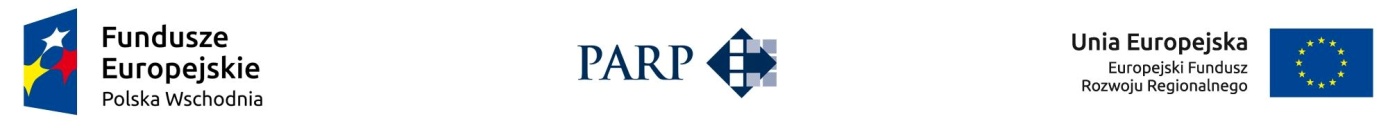 Program spotkaniaSPOTKANIE INFORMACYJNE – konkurs nr 2 Poddziałanie 1.3.2 Tworzenie sieciowych produktów przez MŚP Program Operacyjny Polska Wschodnia 2014-2020Termin i miejsce spotkania:11 października 2016 r., Centrum Konferencyjne ADN, Al. Jana Pawła II 25, p. III, WarszawaSzkolenie współfinansowane ze środków Europejskiego Funduszu Rozwoju Regionalnegow ramach Programu Operacyjnego Polska Wschodnia 2014-202010:00-10:30Rejestracja gości, kawa10:30-10:35Powitanie uczestników10:35-13:00Poddziałanie 1.3.2 Tworzenie sieciowych produktów przez MŚP – zakres wsparcia i zasady ubiegania się o dofinansowanie.Kryteria oceny projektów.13:0013:15Przerwa kawowa13:15-14:45Informacje dodatkowe – doświadczenia z poprzedniego konkursu oraz podstawowe informacje na temat obsługi Generatora wniosków.14:45-15:00Zakończenie spotkania